Publicado en Ciudad de México el 28/10/2021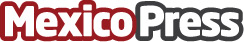 Hotmart y WhatsApp juntos apoyando a los creadores de contenido Con esta integración vender productos y gestionar los negocios digitales será mucho más fácil para los creadores de contenido ganando total autonomíaDatos de contacto:Norma Aparicio55 5511 7960Nota de prensa publicada en: https://www.mexicopress.com.mx/hotmart-y-whatsapp-juntos-apoyando-a-los Categorías: Comunicación Marketing E-Commerce Jalisco Nuevo León Ciudad de México http://www.mexicopress.com.mx